INDIAN SCHOOL AL WADI AL KABIR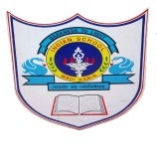 DEPARTMENT OF COMPUTER SCIENCEACADEMIC YEAR: 2016-2017: CLASS: IXSUBJECT: COMPUTER SCIENCEANNUAL SYLLABUS PLANMonthNo. Of Working Days/PeriodsWeekWeekNo. Of PeriodsTopicQ.B./Work SheetActivitiesMonthNo. Of Working Days/PeriodsFromToNo. Of PeriodsTopicQ.B./Work SheetActivitiesAugust 20164 Days1st Aug 20164th Aug 20162Character Set In C++,TokenWORKSHEET FOR THE CHAPTERLAB PRACTICALAugust 20165 Days7th Aug 201611th Aug 20162Cyber Olympaid Qp SolvingWORKSHEET FOR THE CHAPTERLAB PRACTICALAugust 20164 Days14th Aug 201619th Aug 20162C++ Character SetTokensWORKSHEET FOR THE CHAPTERLAB PRACTICALAugust 20164 Days21st Aug 201625th Aug 20162I/O Operators, Cascading Of I/O C++ Programs ,WORKSHEET FOR THE CHAPTERLAB PRACTICAL4 Days28th Aug 201631st Aug 20162Data HandlingSolving Of WorksheetWORKSHEET FOR THE CHAPTERLAB PRACTICALSeptember 20166 Days1st Sep 20168th Sep 20162Operators Arithmetic OperatorsLogical OperatorsPrograms Based On The TopicWORKSHEET FOR THE CHAPTERLAB PRACTICALSeptember 20163 Days11th Sep 201615th Sep 20161Revision For SA IWORKSHEET FOR THE CHAPTERLAB PRACTICALSeptember 20165 Days18th Sep 201622nd Sep 2016SA I ExaminationWORKSHEET FOR THE CHAPTERLAB PRACTICALSeptember 20165 Days25th Sep 201629th Sep 2016SA I ExaminationWORKSHEET FOR THE CHAPTERLAB PRACTICALOctober 20163 Days3rd Oct 20166th Oct 20161Increment /Decrement OperatorsPrograms Based On The TopicsWORKSHEET FOR THE CHAPTERLAB PRACTICALOctober 20164 Days9th Oct 201613th Oct 20162Assignment OperatorsPrograms Based On The TopicsWORKSHEET FOR THE CHAPTERLAB PRACTICALOctober 20165 Days16th Oct 201620th Oct 20162Relational OperatorsSolving Of WorksheetWORKSHEET FOR THE CHAPTERLAB PRACTICALOctober 20165 Days23rd Oct 201627th Oct 20162More Programs Using Operators, Solving Of WorksheetWORKSHEET FOR THE CHAPTERLAB PRACTICALNovember 20163 Days1st Nov 20163rd Nov 20161Flow Of Controls Sequence StatementPrograms Based On The TopicWORKSHEET FOR THE CHAPTERLAB PRACTICALNovember 20165 Days6th Nov 201610th Nov 20162Introduction ToSelection StatementWORKSHEET FOR THE CHAPTERLAB PRACTICALNovember 20165 Days13th Nov 201617th Nov 20162If StatementIf Else Statement…Programs Based On The TopicWORKSHEET FOR THE CHAPTERLAB PRACTICALNovember 20165 Days20th Nov 201624th Nov 20162Introduction To Switch..Case And Conversion From If To Switch And Vice VersaWORKSHEET FOR THE CHAPTERLAB PRACTICALNovember 20164 Days27th Nov 201630th Nov 20162Iteration StatementFor LoopPrograms Based On The TopicWORKSHEET FOR THE CHAPTERLAB PRACTICALDecember 20165 Days4th Dec 20168th Dec 2016Iteration StatementFor LoopPrograms Based On The TopicWORKSHEET FOR THE CHAPTERLAB PRACTICALDecember 20164 Days11th Dec 201615th Dec 2016Revision For FA IVWORKSHEET FOR THE CHAPTERLAB PRACTICAL4 Days18th Dec 201621st Dec 2016Practical Examination FA IVJanuary 20175 Days15th Jan 201719th Jan 20172Solving More Programs In Using Selection,And For Loop, Solving Of WorksheetWORKSHEET FOR THE CHAPTERLAB PRACTICALJanuary 20174 Days22nd Jan 201726th Jan 20172Element That Control The LoopDifferent Types Of LoopWORKSHEET FOR THE CHAPTERLAB PRACTICALJanuary 20173 Days29th Jan 201731st Jan 20171While LoopSyntax With Sample Programs Worksheet SolvingWORKSHEET FOR THE CHAPTERLAB PRACTICALFebruary 20177 Days1st Feb 20179th Feb 20172Do While LoopPrograms Based On The TopicIntroduction Of Single Dimension ArraysWORKSHEET FOR THE CHAPTERLAB PRACTICALFebruary 20175 Days12th Feb 201716th Feb 20172Revision For SA IIWORKSHEET FOR THE CHAPTERLAB PRACTICAL4 Days19th Feb 201722d Feb 2017Revision For SA IIWORKSHEET FOR THE CHAPTERLAB PRACTICAL3 Days26th Feb 201728th Feb 2017Revision For SA IIWORKSHEET FOR THE CHAPTERLAB PRACTICALMarch20172 DaysSA II Examination